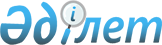 О внесении изменений и дополнения в постановления Правительства Республики Казахстан от 20 июля 2005 года № 754 "О некоторых вопросах реабилитации инвалидов" и от 19 февраля 2015 года № 82 "Об утверждении Правил использования целевых текущих трансфертов из республиканского бюджета на 2015 год областными бюджетами, бюджетами городов Астаны и Алматы на оказание социальной защиты и помощи населению и признании утратившим силу постановления Правительства Республики Казахстан от 17 февраля 2014 года № 97 "Об утверждении Правил использования целевых текущих трансфертов из республиканского бюджета на 2014 - 2016 годы областными бюджетами, бюджетами городов Астаны и Алматы на оказание социальной защиты и помощи населению" и признании утратившими силу некоторых решений Правительства Республики КазахстанПостановление Правительства Республики Казахстан от 25 апреля 2015 года № 297.
      Правительство Республики Казахстан ПОСТАНОВЛЯЕТ:
      1. Внести в некоторые решения Правительства Республики Казахстан следующие изменения и дополнение:
      1) утратил силу постановлением Правительства РК от 29.12.2021 № 954;


      2) в постановлении Правительства Республики Казахстан от 19 февраля 2015 года № 82 "Об утверждении Правил использования целевых текущих трансфертов из республиканского бюджета на 2015 год областными бюджетами, бюджетами городов Астаны и Алматы на оказание социальной защиты и помощи населению и признании утратившим силу постановления Правительства Республики Казахстан от 17 февраля 2014 года № 97 "Об утверждении Правил использования целевых текущих трансфертов из республиканского бюджета на 2014 – 2016 годы областными бюджетами, бюджетами городов Астаны и Алматы на оказание социальной защиты и помощи населению":
      в Правилах использования целевых текущих трансфертов из республиканского бюджета на 2015 год областными бюджетами, бюджетами городов Астаны и Алматы на оказание социальной защиты и помощи населению, утвержденных указанным постановлением:
      подпункт 5) пункта 39 изложить в следующей редакции:
      "5) увеличение норм обеспечения инвалидов обязательными гигиеническими средствами (подгузниками, мочеприемниками и калоприемниками) до количества, предусмотренного пунктом 113 Правил обеспечения инвалидов протезно-ортопедической помощью и техническими вспомогательными (компенсаторными) средствами, утвержденных приказом Министра здравоохранения и социального развития Республики Казахстан от 22 января 2015 года № 26.".
      Сноска. Пункт 1 с изменением, внесенным постановлением Правительства РК от 29.12.2021 № 954.


      2. Признать утратившими силу некоторые решения Правительства Республики Казахстан согласно приложению к настоящему постановлению.
      3. Настоящее постановление вводится в действие по истечении десяти календарных дней после дня его первого официального опубликования. Перечень утративших силу некоторых решений Правительства
Республики Казахстан
      1. Пункт 4 постановления Правительства Республики Казахстан от 14 марта 2006 года № 162 "Об использовании целевых текущих трансфертов, предусмотренных в республиканском бюджете на 2006 год, на обеспечение нуждающихся инвалидов обязательными гигиеническими средствами и предоставление услуг специалистами жестового языка, индивидуальными помощниками в соответствии с индивидуальной программой реабилитации инвалида" (САПП Республики Казахстан, 2006 г., № 8, ст. 76).
      2. Абзацы второй и третий, подпункты 1), 2) пункта 1 постановления Правительства Республики Казахстан от 19 февраля 2008 года № 160 "О внесении дополнений и изменений в постановление Правительства Республики Казахстан от 20 июля 2005 года № 754" (САПП Республики Казахстан, 2008 г., № 9, ст. 90).
      3. Постановление Правительства Республики Казахстан от 14 марта 2009 года № 324 "О внесении дополнений и изменений в постановление Правительства Республики Казахстан от 20 июля 2005 года № 754" (САПП Республики Казахстан, 2009 г., № 15, ст. 118).
      4. Пункт 5 изменений, которые вносятся в некоторые решения Правительства Республики Казахстан, утвержденных постановлением Правительства Республики Казахстан от 1 декабря 2011 года № 1427 "Об утверждении Правил регистрации внутренних мигрантов и внесении изменений в некоторые решения Правительства Республики Казахстан" (САПП Республики Казахстан, 2012 г., № 5, ст. 93).
					© 2012. РГП на ПХВ «Институт законодательства и правовой информации Республики Казахстан» Министерства юстиции Республики Казахстан
				
Премьер-Министр
Республики Казахстан
К. МасимовПриложение
к постановлению Правительства
Республики Казахстан
от 25 апреля 2015 года № 297